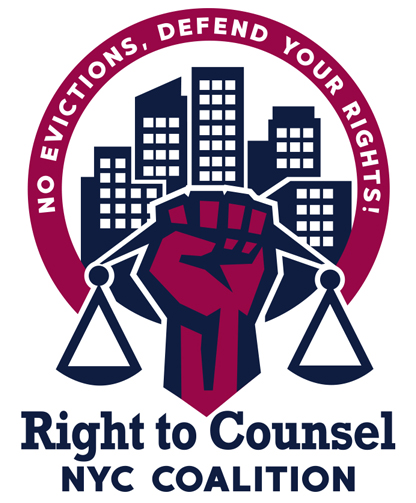 RTCNYC Tool 12.4.1 Sample email to send to legal services organizationsHi all, my name is XX and I work with X organization and I'm a part of the [RTC NYC] coalition. We are really excited about RTC because we see it as an organizing tool to build the tenant movement, to increase our membership and to create space for tactics we need to defend our homes. I know the roll out of RTC has been an immense challenge and that you've been working hard under challenging circumstances. Our members couldn't be more excited about RTC---thank you so much for your work every day in housing court to defend tenants homes! With this new tool we've been talking about exciting things---eviction blockades, rent strikes and releasing a worst evictors list! Just to name a few! I'm emailing because I'd like to set up a meeting to bring together the tenants organizers, leaders and lawyers who work on RTC in X, to get to know each other and to think strategically about how we can better coordinate our work to use this new tool to build the tenant movement. Please forward this invite to all of the RTC attorneys on your team--all are welcome and encouraged to be there! Please fill out a [doodle] here so we can schedule it! Thank you in advance and don't hesitate to reach out with any questions. 